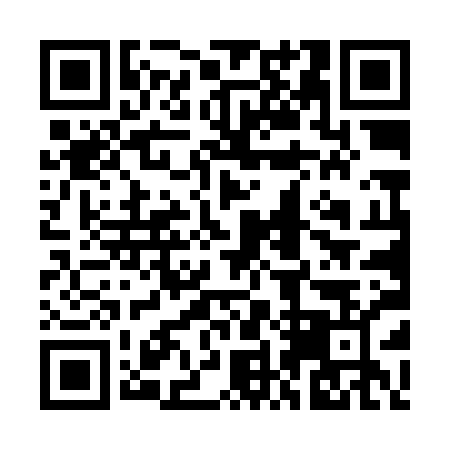 Ramadan times for Abdul Karim, PakistanMon 11 Mar 2024 - Wed 10 Apr 2024High Latitude Method: Angle Based RulePrayer Calculation Method: University of Islamic SciencesAsar Calculation Method: ShafiPrayer times provided by https://www.salahtimes.comDateDayFajrSuhurSunriseDhuhrAsrIftarMaghribIsha11Mon5:255:256:4212:394:026:356:357:5312Tue5:245:246:4112:384:026:366:367:5313Wed5:235:236:4012:384:036:366:367:5414Thu5:225:226:3912:384:036:376:377:5515Fri5:205:206:3812:384:036:376:377:5516Sat5:195:196:3712:374:036:386:387:5617Sun5:185:186:3612:374:036:396:397:5618Mon5:175:176:3512:374:036:396:397:5719Tue5:165:166:3412:364:036:406:407:5720Wed5:155:156:3212:364:036:406:407:5821Thu5:135:136:3112:364:036:416:417:5922Fri5:125:126:3012:354:036:416:417:5923Sat5:115:116:2912:354:036:426:428:0024Sun5:105:106:2812:354:036:426:428:0025Mon5:095:096:2712:354:036:436:438:0126Tue5:075:076:2612:344:036:436:438:0227Wed5:065:066:2512:344:036:446:448:0228Thu5:055:056:2312:344:036:446:448:0329Fri5:045:046:2212:334:036:456:458:0330Sat5:035:036:2112:334:036:456:458:0431Sun5:015:016:2012:334:036:466:468:051Mon5:005:006:1912:324:036:466:468:052Tue4:594:596:1812:324:036:476:478:063Wed4:584:586:1712:324:026:476:478:074Thu4:564:566:1612:324:026:486:488:075Fri4:554:556:1512:314:026:486:488:086Sat4:544:546:1312:314:026:496:498:097Sun4:534:536:1212:314:026:506:508:098Mon4:524:526:1112:304:026:506:508:109Tue4:504:506:1012:304:026:516:518:1110Wed4:494:496:0912:304:026:516:518:11